PENGUMUMANNomor :  1628/FEK.1/HM. 00.6/11/2020Tentang : PELAKSANAAN YUDISIUM SECARA ONLINEPERIODE  2 dan 3  TAHUN 2020 Fakultas Ekonomi UIN Maulana Malik Ibrahim MalangDiberitahukan kepada seluruh calon Wisudawan dan Wisudawati Fakultas Ekonomi bahwa pelaksanaan Yudisium Periode II dan III Tahun 2020, dilaksanakan secara online/daring pada :Hari/Tanggal		:  Selasa, 17 November 2020Pukul				:  06.00 WIB sampai selesaiTempat	: Fakultas Ekonomi UIN Maulana Malik Ibrahim Malang Jl. Gajayana 50 MalangDemikian pemberitahuan ini dibuat untuk diketahui dan dilaksanakan dengan sebaik-baiknya.Malang, 16 November 2020  	an. DekanWakil Dekan Bidang Akademik  	ttd						SiswantoCATATAN :Peserta Yudisium adalah calon wisudawan yang lulus ujian Skripsi Bulan Desember 2019 s.d Juni 2020 yang akan mengikuti wisuda atau calon wisudawan yang belum ikut yudisium sebelumnya, yang belum ikut mohon konfirmasi ke BAK Fakultas.Wajib ON TIME  (online/daring)Pakaian: Kemeja putih, jas almamater Pria berdasi dan celana hitam (bukan berbahan jeans)Wanita rok panjang hitam (bukan berbahan jeans) dan jilbab putihLink Zoom: https://us02web.zoom.us/j/82396940333?pwd=dU9lTDRRUzhqYnZsVG85akkwNXJ3QT09 Meeting ID: 823 9694 0333Passcode: 457885RUNDOWN KEGIATANSOSIALISASI PENETAPAN CALON SARJANA EKONOMI ULUL ALBAB (YUDISIUM)PERIODE II dan III TAHUN 2020Link Zoom: https://us02web.zoom.us/j/82396940333?pwd=dU9lTDRRUzhqYnZsVG85akkwNXJ3QT09 Meeting ID: 823 9694 0333Passcode: 457885Data Peserta Yudisium Periode 2 Tahun 2020Fakultas Ekonomi UIN Maulana Malik Ibrahim MalangData Peserta Yudisium Periode 3 Tahun 2020Fakultas Ekonomi UIN Maulana Malik Ibrahim Malang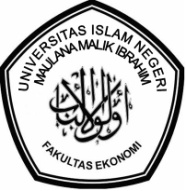 KEMENTERIAN AGAMA REPUBLIK INDONESIAUNIVERSITAS ISLAM NEGERI MAULANA MALIK IBRAHIM MALANGFakultas  EkonomiJalan Gajayana 50  Malang 65144 Telepon 0341 – 558881 Faksimile 0341 - 558881NoWaktuAcaraPenanggungjawab106.00-06.30Persiapan panitia dan pesertaSeluruh panitia206.30-06.35Pimpinan  Fakultas di meeting room dan semua peserta bergabung di zoomBu Sulis (MC)306.35-06.45PembukaanMenyanyikan Lagu Indonesia RayaBu Sulis (MC)Operator lagu Indonesia Raya406.45-06.50Pembacaan ayat-ayat suci Al-QuranAfiq Chamim (Akt)506.50-07.00Laporan Akademik Wakil Dekan I Dr Siswanto., M.Si607.00-07.10Pengukuhan Peserta YudisiumPenayangan peserta yudisiumBu Sulis (MC)707.10-07.15Ikrar Calon WisudawanM. Arif Fahrudin (PBS)807.15-07.20Sambutan WisudawanAmalia Nur Fitriana (Akt)907.20-07.25Sambutan Dekan FEDr. H. Nur Asnawi., M.Ag1007.25-07.30DoaLempang Hasibuan (PBS)NoNamaNIMProdi1Dedy Musthafa15510236Manajemen2Fauzi Sulistiyo15510142Manajemen3Herlinda Susanto Putri15510166Manajemen4Halimatus Sadiah15510173Manajemen5Safitri Nur Aziza Mansur15510063Manajemen6Istiqomah15510169Manajemen7Alby Devanda Putra15510150Manajemen8Herlina Kusumawati15510095Manajemen9Sitti Miya Nafisah14510058Manajemen10Esa Lady Zuhriyah15510057Manajemen11M. Luki Luqman15510113Manajemen12Ahmad Naufal Muzakki15510116Manajemen13Hafidza Tsamara Zahra15510162Manajemen14Ifa Wirda Sri Bintani15510055Manajemen15Anis Imanianita15510149Manajemen16Lutfia15510061Manajemen17Nurwidhi Hastuti Dewi Kumari15510177Manajemen18Imaniah Puji Ilhami15510010Manajemen19Muhammad Furqon15510198Manajemen20Safia Ayu Anggraeni15510208Manajemen21Yeni Novita Sari15510005Manajemen22Choirotul Umami15510046Manajemen23Musyarrofah15510047Manajemen24Milla Iqlima Al-Farabi14510115Manajemen25Arif Effendi15510007Manajemen26Febrina Wanda Thalita15510202Manajemen27Imam Prayogik14510113Manajemen28Ageng Hidayatullah15510045Manajemen29Ahmad Syaifuddin Zuhri15510080Manajemen30Mohammad Rifai13510037Manajemen31Nazuar Rafiki15510002Manajemen32Erza Rizky Achmad15510216Manajemen33Darul Irham14510093Manajemen34Rizqi Wahyu Ramadhan14510002ManajemenNoNamaNIMProdi1Rizki Widi Utami17520113Akuntansi2Fanur Kholifah15520084Akuntansi3Sulfi Nur Cahyanti15520094Akuntansi4Ahmad Dani Nashrullah15520089Akuntansi5Pario Bintang Buana15520103Akuntansi6Ni'matul Ula15520040Akuntansi7Avinda Martha Oktaviantri15520122Akuntansi8Muhammad Wiranto Prasetyo15520102Akuntansi9Muchammad Zaky Sayugo15520133Akuntansi10Muhammad Daud15520101Akuntansi11Widiawati14520029Akuntansi12Dewi Lolitasari13520126Akuntansi13Nizar Ali Sahab15520020Akuntansi14Rachma Auliavirda15520125Akuntansi15Raudatul Hasanah15520138Akuntansi16Siti Nikmatul Jannah15520026Akuntansi17Indah Sulistiyani15520025Akuntansi18Riskiawan Putra15520096Akuntansi19Baiq Winda Lestari15520044Akuntansi20Halimur Rahman14520107Akuntansi21Fatma Bela Shabira15520037Akuntansi22Feri Prastyo Setiawan15520009Akuntansi23Malthufatunnisa14520118Akuntansi24Zakiyah Fitri Firdausiyah15520053Akuntansi25Mukhamad Fajar Dewantoro15520078Akuntansi26Aminatuz Zuhriyah14520086Akuntansi27Malinie Chekya15520031Akuntansi28Isro' Noviyani15520045Akuntansi29Diki Dwi Wardana15520033Akuntansi30Rizqi Wardani15520011Akuntansi31Adin Nugroho Jody Atmojo15520112Akuntansi32Desy Cholifah15520015Akuntansi33Abdurrochman Syafii15520120Akuntansi34Moh. Nuril Huda15520047Akuntansi35Risa Wilian Wildani15520027Akuntansi36Teris Desenda15520114Akuntansi37Muhammad Kamaluddin15520093Akuntansi38Nur Kholis Perwita Jayana14520059Akuntansi39Mita Devi LZR Fadillah15520063Akuntansi40Asep Miftah Parid14520011Akuntansi41Abdi Dzul Jalal Ikram14520084Akuntansi42Riyan Hidayatullah14520064Akuntansi43Nurhasanah15520017AkuntansiNo.NamaNIMProdi1Ajrul Irzani15540004Perbankan Syariah2Alifiany Rahmita Pratiwi15540064Perbankan Syariah3Muhammad Idham Khalid15540085Perbankan Syariah4Ajeng Tamara Nur. Z15540069Perbankan Syariah5Anis Fadlilatul Maula15540017Perbankan Syariah6Arista Dewi Rahmadhani14540013Perbankan Syariah7Al Bashiroh Hawas15540045Perbankan Syariah8Iwan Ridwan15540041Perbankan Syariah9Fathul Bachri15540059Perbankan Syariah10Mochamad Taufik13540016Perbankan Syariah11Dira Adhim Hilmi15540037Perbankan Syariah12Jihan Nabila Urfah14540090Perbankan Syariah13Mafakhir Hilmy15540065Perbankan SyariahNoNamaNIMProdi1Isti Dahliatul Khasanah16510019Manajemen2Meilinda Nur Rasyida Fatmawati16510233Manajemen3Dalilatun Nashohah15510064Manajemen4Erin Wijayanti16510192Manajemen5Yuli Dwi Fatmawati16510018Manajemen6Mei Diah Putri Anggraeni16510070Manajemen7Much. Maftuhul Fahmi16510015Manajemen8Aliyah Nur Rosyidah16510060Manajemen9Karin Putri Kurnia Sari16510064Manajemen10Nadhiroh Aliefatus Sholeha15510222Manajemen11Ayu Lailatul Chikmah16510227Manajemen12Fatchan Maulana Ferbiansyah16510104Manajemen13Firman Restu Hikmatullah16510056Manajemen14Tiyas Handriyani Sugianto15510042Manajemen15Ana Zahrotut Toyyibah15510017Manajemen16Awanda Weka Hendra Utama15510178Manajemen17Mohamad Muzakki15510154Manajemen18Muhammad Hilman Asrofi15510132Manajemen19Ilham Akbar Haqiqi15510134Manajemen20Zuniar Afifa15510019Manajemen21Ayu Amalia Putri15510034Manajemen22Nurmawadah Safitri14510121Manajemen23Saadillah Mursid P. Septama15510013Manajemen24Saruful Anam15510020Manajemen25M. Yusrin Najib15510065Manajemen26Ali Mashudi15510240Manajemen27Lidia Abriola15510026Manajemen28Budi Santoso15510161Manajemen29Qiara Shabrina Baragbah15510223Manajemen30Nurhikmah Auliya Imilda15510217Manajemen31Faizul Iqbal15510062Manajemen32Devina Maulidya15510060Manajemen33Siti Jalilatul Maghfiroh15510054Manajemen34Mukhamad Faizul Muttakin15510201Manajemen35Eko Purwanto15510126Manajemen36Adi Pasha Ferlan Pribadi15510159Manajemen37Sukree Ganchoo15510227Manajemen38Maisarah14510185Manajemen39Haris Nurroziqin14510042Manajemen40Bayu Nur Handika15510125Manajemen41Azzam Habiburrohim15510131Manajemen42Ficky Ahdiyat Amri15510035Manajemen43Yuana Argatra Ma'ruf15510229ManajemenNoNamaNIMJurusan1.Desi Dwi Ernawati16510008Manajemen2.Nurul Humairo16510161Manajemen3.Nabilah Ika Maharani16510123Manajemen4.Nailul Mufidah16510135Manajemen5.Ira Puspita Setyaningsih16510134Manajemen6.Imanu Rofiah16510065Manajemen7.Uswatun Hasanah16510165Manajemen8.Mohammad Nur Safri Ramadhan16510103Manajemen9.Ferdiya Devika16510205Manajemen10Bahrur Rohmah Ayu Maulidiyah16510216Manajemen11Akhmad Nur Khasan16510162Manajemen12Abidathun Nadhifa16510138Manajemen13Mhd. Taufiq Akbar16510003Manajemen14Iin Ainun Nisak16510171Manajemen15Novita Rahayu Pratiwi16510164Manajemen16Islahul Amri16510208Manajemen17Ardhila Maria Ulfa16510017Manajemen18Iffah Azzahra Sambadagni16510059Manajemen19Zahara Tirta Pujianto16510084Manajemen20Nikmatul Husna16510151Manajemen21Zahid Kholifatul Ummah15510152Manajemen22Magfiroh Firdausi16510143Manajemen23Riyadlin Nida Dusturiyah16510225Manajemen24Machya Mutiara Sani16510211Manajemen25Hafizhah Kustianingrum16510089Manajemen26Naufal Dzakwana Muhammad16510126Manajemen27Dewi Rifdatu Nabila16510029Manajemen28Aminatus Sholicha16510071Manajemen29Kartika Dewi Mastuti16510087Manajemen30Annida'ul Islamiyah14510091Manajemen31Fatimah Azahroh Ilbatul16510016Manajemen32Raudhatul Jannah16510045Manajemen33Siti Maria Ulfa Khabibah16510210Manajemen34Yongki Karisma Fiando15510112Manajemen35Zakiyatus Sholihah15510168Manajemen36Sofyan Aldi16510033Manajemen37Muhamad Zawi Ikrar Abdi Ilahi16510037Manajemen38Ratna Mitasari16510038Manajemen39Bondan Pri Amboro16510158Manajemen40Hamdan Arif Fatoni16510014Manajemen41Ulul Izatul Jannah16510172Manajemen42Arif Ananta Nugroho16510219Manajemen43Azza Fitrotul Faizah16510243Manajemen44Ana Lumhatul Fauziyah16510061Manajemen45Ridwansyah Putra16510058Manajemen46Justino Aji Charisma16510088Manajemen47Ahmad Syafi Saifur Rizal16510188Manajemen48Busthomil Karim16510001Manajemen49Vebri Nafa Shobha Azmi15510098Manajemen50Tifani Dwi Luki Apriliani16510201Manajemen51Alfi Yagsya Adawiah16510190Manajemen52Angga Rizki Yunanda15510052Manajemen53Ega Saputra16510009Manajemen54Neli Wahyuni16510199Manajemen55Afifuddin13510132Manajemen56Mukhammad Nur Wakhid Sarwo Edi15510101Manajemen57Ahmad Shoinuddin15510160Manajemen58Fahri Azri16510132Manajemen59Wahyu Haris Faizi15510158Manajemen60Muhammad Atho'illah15510189Manajemen61Agrefinanda Putri Kusuma Wardani15510031Manajemen62Abdul Rohman Wahid15510107Manajemen63Labib Mustafid Ridha15510081Manajemen64Shohib Muttaqin15510141Manajemen65Danik Pramita15510232Manajemen66Syamsul Rizal13510032Manajemen67Rizal Muttaqin15510196ManajemenNoNamaNIMProdi1Santika Maya Rindika16520054Akuntansi2Dini Anggrainy16520071Akuntansi3Amalia Nur Fitriana 16520044Akuntansi4Rino Taufiqurrochman16520036Akuntansi5Intan Tara Dibta16520094Akuntansi6Faradillah Aisyah Rahmah15520064Akuntansi7Novi Fuji Lestari16520040Akuntansi8Nur Afifah15520069Akuntansi9Muhammad Ahsanul Mujaddid14520052Akuntansi10Rodifah Al-Furqoni15520019Akuntansi11Silvia Feta Marselina15520110Akuntansi12Safira Nurul Maulida15520091Akuntansi13Murtasiyah15520042AkuntansiNoNamaNIMProdi1Firdaus Indra Faradiba16520085Akuntansi2Zulasfi Waraihan16520102Akuntansi3Atik Fitria16520002Akuntansi4Adam Axelrio Hartoyo16520087Akuntansi5Anita Oktaviani16520108Akuntansi6Elys Wanudya Purba Laksmi16520068Akuntansi7Luthfi Syarifuddin16520003Akuntansi8Afiq Chamim Mubaroq16520120Akuntansi9Nazilatul Hidayah16520118Akuntansi10Mohamad Sahid16520092Akuntansi11Wirdaniya Binti Rohana16520080Akuntansi12Nafidhatul Kusna16520117Akuntansi13Lenggar Deny Azis16520130Akuntansi14Cyindy Cornely16520055Akuntansi15Muhammad Arif Setiawan16520014Akuntansi16Safa' Salsabila16520063Akuntansi17Luluk Aribatul Karimah16520039Akuntansi18Faiqatul Ahsaniyatur Romli16520025Akuntansi19Jihan Firosan16520091Akuntansi20Yoga Taufan Fahma16520070Akuntansi21Julia Vida Amalia16520035Akuntansi22Uly Arta Hutauruk16520066Akuntansi23Dwi Nabila Putri16520033Akuntansi24Mohamat Chazim Fikri16520105Akuntansi25Nadhifah Zhafarina16520116Akuntansi26Ragil Ariftian Sugiarti16520089Akuntansi27Nurisma Fuadiyatu Zakki16520072Akuntansi28Muhammad Abbas Dzul Fikri16520121Akuntansi29Ima Rahmawati16520006Akuntansi30Laily Nursani16520023Akuntansi31Aidah Asshoviyya16520119Akuntansi32Lulu Ilmang S16520028Akuntansi33Miftakhul Jannah16520008Akuntansi34Andrik Amilatul Latifa16520031Akuntansi35Hayyin Karimah16520123Akuntansi36Kitty Yesyanes Martha Visellanda16520056Akuntansi37Vivi Anggraini16520081Akuntansi38Trio Ady Widianto16520011Akuntansi39Mar Atul Afifah16520046Akuntansi40Erma16520069Akuntansi41Siti Nur Azizah16520057Akuntansi42Nafrizal Aldy16520049Akuntansi43Ayu Sartika16520013Akuntansi44Fayya Marietza Hidayah16520124Akuntansi45Shavira Isnaini Mumtahanah16520047Akuntansi46Diah Ayu Septiani16520135Akuntansi47Dwi Suci Riskiyatun Fijriah16520017Akuntansi48Venni Yustina Hidayati16520029Akuntansi49Muhamad Zainal Abidin Alhabsyi16520110Akuntansi50Fuad Anwar Baidowi16520052Akuntansi51Muhammad Farhan Zain15520065Akuntansi52Tia Renitasari16520076Akuntansi53Sri Annisa13520016Akuntansi54Sahila Rahma16520103Akuntansi55Rahmat Asirri Usman15520062Akuntansi56Ainul Fatihah Damayanti16520075Akuntansi57Nadya Fitrina Rushady13520121Akuntansi58Merry Fantika15520068Akuntansi59Achmad Iffani16520138Akuntansi60Nia Ayu Evatamala15520036Akuntansi61Mukhammad Akbar Royyansyah16520097Akuntansi62Bagas Antariksa15520001Akuntansi63Sinta Dwi Nila Sari15520123Akuntansi64Mochammad Syahrul Abidin13520001Akuntansi65Akhmad Nurul Sulkhi13520110Akuntansi66Rahmat Nur Muhamad13520069Akuntansi67Rosyid Ali Kusnindar13520105Akuntansi68Shofi Mahmashoni13520018Akuntansi69Ach. Chozinul Hufron14520128Akuntansi70Fiki Henandra13520118AkuntansiNo.NamaNIMProdi1Muhammad Arif Fahrudin16540041Perbankan Syariah2Nina Amiliya Kholidiyanti16540020Perbankan Syariah3Arini Mar'ah Sholikah16540048Perbankan Syariah4Elly Noer Safitri16540085Perbankan Syariah5Lathifah Asmul Fauzi16540084Perbankan Syariah6Durrotun Nafisah16540083Perbankan Syariah7Badriatul Mawadah16540030Perbankan Syariah8Nabila Adenina Zidni Maulida16540081Perbankan Syariah9Muhammad Luthfiansyah15540066Perbankan Syariah10Naurah Salsabila16540092Perbankan Syariah11Miftah Barid14540054Perbankan Syariah12Durorun Nafi'ah15540058Perbankan Syariah13Reza Fahlevi15540074Perbankan SyariahNo.NamaNIMProdi1Pury Ganes Wati16540064Perbankan Syariah2Faiz Rahmawati18540057Perbankan Syariah3Septien Ayu Cahyani Wulandari16540036Perbankan Syariah4Cindy Anggia Paramita16540070Perbankan Syariah5Lailatul Husna16540042Perbankan Syariah6Isniati Safitri Wardani18540083Perbankan Syariah7Peny Ika Rahayu16540044Perbankan Syariah8Rizky Yulianto Putra18540069Perbankan Syariah9Yusuf Seto Kurniawan16540088Perbankan Syariah10Diah Ayu Setiasih16540067Perbankan Syariah11Fitri Anista Dewi16540053Perbankan Syariah12Izzul Nuraini Tata Ulfina16540076Perbankan Syariah13Fathul Arifin Mois16540039Perbankan Syariah14Moh. Danu zahidi18540046Perbankan Syariah15Dewi Puspa Anjarsari14540004Perbankan Syariah16Putri Dwi Lestari DS18540078Perbankan Syariah17Silvia Vara Dhita18540076Perbankan Syariah18Ulqiya Alfi Fauziah Munadlifah18540055Perbankan Syariah19Nadiah Ayu Salsabila16540051Perbankan Syariah20Nuzula Alfi Nur Baity16540037Perbankan Syariah21Mochammad Minanur Rochman18540050Perbankan Syariah22Teguh Wildan Hilmawan15540051Perbankan Syariah23Ferdiana Tsaliitsa R.16540054Perbankan Syariah24Afifatur Rodhiyah18540045Perbankan Syariah25Ida Ayu Septiya Budi16540024Perbankan Syariah26Nuriyatul Inayatil Yaqinah16540066Perbankan Syariah27Fenti Erlinda16540082Perbankan Syariah28Andini Rohmah Fadhilah14540036Perbankan Syariah29Dzurotun Nabila16540069Perbankan Syariah30Dhimas Bayu Fernanda18540062Perbankan Syariah31Isabella Grace Rauly Ananda Bana16540074Perbankan Syariah32Lempang Hasibuan16540028Perbankan Syariah33Ahmad Syukron Hamdani16540045Perbankan Syariah34Sylvia Chamidatul Latifah16540055Perbankan Syariah35Widhanti Novita Hastuti16540080Perbankan Syariah36Puji Dwi Rahayu16540002Perbankan Syariah37Mawafi15540007Perbankan Syariah38Putra Oktafiyanto15540008Perbankan Syariah